Slide 1Commonwealth of MassachusettsExecutive Office of Health and Human Services (EOHHS)EOHHS Quality Measure alignment taskforceMeeting #31December 9, 2019Slide 2AgendaWelcomeRevisit the process for considering non-endorsed measuresQuality Catalogue analysis of non-aligned measuresContinue the annual review of the Aligned Measure SetNext stepsSlide 3Legislative UpdateDuring the 11/19 Taskforce meeting, the Taskforce decided to finalize its charter once “Problem Statement” was changed to “The Case for Advancing a Coordinated Quality Strategy.”Prior to today’s meeting, we distributed the finalized charter reflecting that change. Slide 4AgendaWelcomeRevisit the process for considering non-endorsed measuresQuality Catalogue analysis of non-aligned measuresContinue the annual review of the Aligned Measure SetNext stepsSlide 5Revisit the Process for Considering Non-endorsed MeasuresTaskforce staff developed draft criteria for the review of non-endorsed measures.  Those draft criteria were initially distributed to the Taskforce for comment on 9/19, with feedback requested by 10/9.After staff incorporated feedback, the Taskforce discussed the criteria during the 11/19 Taskforce meeting.Prior to today, Taskforce staff distributed further revised criteria for your review.Is the Taskforce comfortable adopting the updated criteria?For consistency, would the Taskforce prefer to use the term “criteria or “principles” going forward?Slide 6AgendaWelcomeRevisit the process for considering non-endorsed measuresQuality Catalogue analysis of non-aligned measuresContinue the annual review of the Aligned Measure SetNext stepsSlide 7Quality Catalogue Analysis of Non-Aligned MeasuresDuring the 11/19 Taskforce meeting, Taskforce staff shared results from the fall 2019 Quality Measure Catalogue collection of measures that will be used in 2020 global budget-based risk contracts.A Taskforce member requested analysis of how many non-aligned measures have been endorsed by a nationally recognized body.The next slide displays the 11/19 results and the following slide displays results of the additional analysis.Slide 8Plans Report Continued Use of Non-Aligned Quality Measures and Developmental/Monitoring Measures in Global Budget Contracts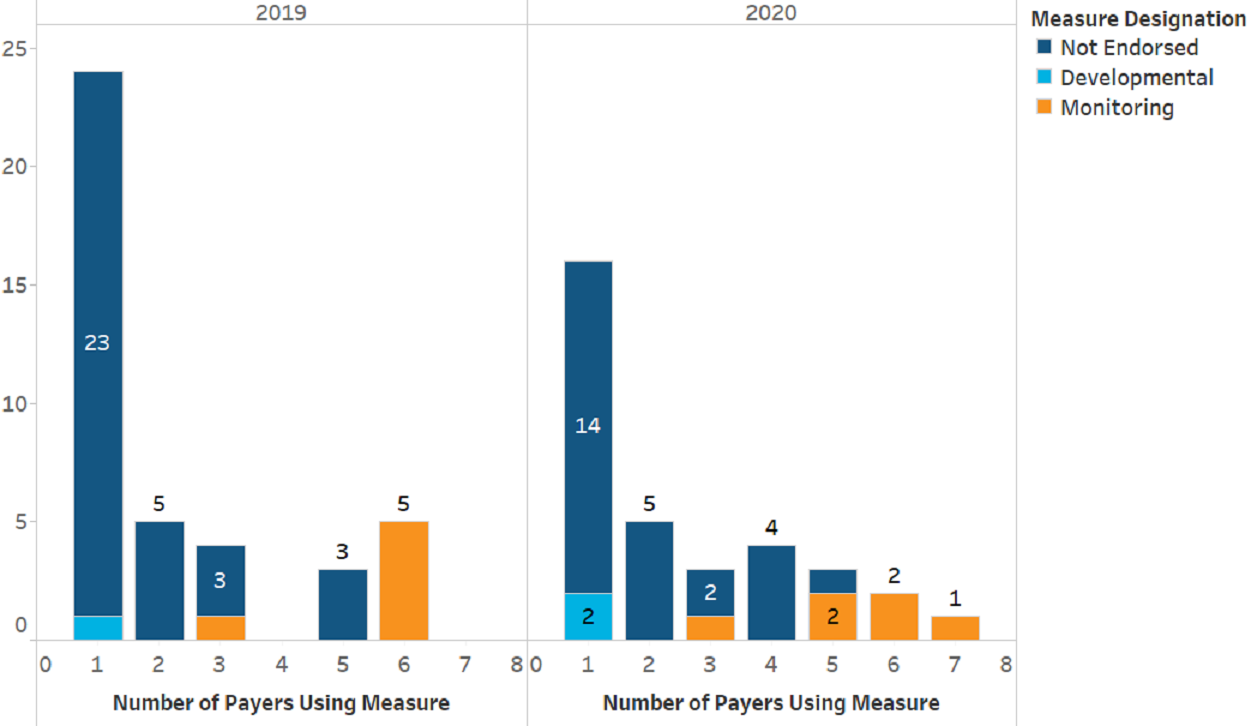 Figure Summary:Depicts count of measures in use that are not part of the Core and Menu sets by number of payers using the measure for 2019 and 2020. Measures were reviewed by the Taskforce and either not endorsed (NE), or categorized as Developmental or Monitoring measures.For 2019:Single payer – 24 measures; 23 NE, 1 developmentalTwo payers – 5 measures; all NEThree payers – 4 measures; 3 NE, 1 monitoringFour payers – noneFive payers – 3 measures; all NESix payers – 5 measures; all monitoringSeven payers – noneFor 2020:Single payer – 16 measures; 14 NE, 2 developmentalTwo payers – 5 measures; all NEThree payers – 3 measures; 2 NE, 1 monitoringFour payers – 4 measures; all NEFive payers – 3 measures; 1 NE, 2 monitoringSix payers – 2 measures; both monitoringSeven payers – 1 measure; monitoringEight payers - noneKey Findings:Many non-aligned measures continue to be included in global budget-based contracts, though fewer in 2020 than in 2019.26 non-endorsed measures are in use in contracts in 2020 (down from 34 in 2019), and 14 by only a single payer (down from 23 in 2019)Developmental measures include: Community Tenure, Joint Replacement Patient Reported Outcome Measure, and Depression Remission or Response for Adolescents and Adults (2020 only)Slide 9Breakout of Measures Not Endorsed in the Aligned Measure Set by National Endorsement Status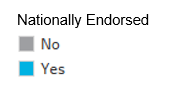 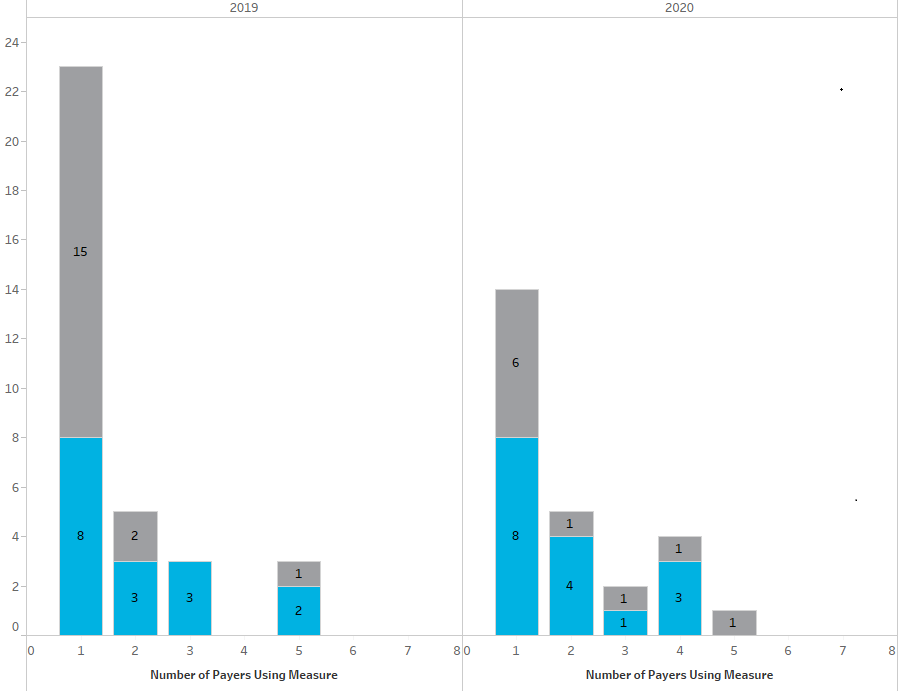 Figure SummaryDepicts use of measures that were not endorsed (NE) for inclusion in the Aligned Measure Set, broken out by whether or not they have national endorsement.For 2019:Single payer – 23 NE measures, 8 nationally endorsed, 15 not nationally endorsedTwo payers – 5 NE measures, 3 nationally endorsed, 2 not nationally endorsedThree payers – 3 NE measures, all nationally endorsedFour payers – noneFive payers – 3 NE measures, 2 nationally endorsed, 1 not nationally endorsedSix payers – noneSeven payers – noneFor 2020:Single payer – 14 NE measures, 8 nationally endorsed, 6 not nationally endorsedTwo payers – five NE measures, 4 nationally endorsed, 1 not nationally endorsedThree payers – 2 NE measures, 1 nationally endorsed, 1 not nationally endorsedFour payers – 3 nationally endorsed, 1 not nationally endorsedFive payers – 1 NE measure, not nationally endorsedSix payers – noneSeven payers – noneEight payers - noneKey Findings:Of the 26 measures in use in contracts in 2020 that were not endorsed by the Taskforce for inclusion in the Aligned Measure Set, approximately 2⁄3 have national endorsement (16 measures)In 2019, approximately 1⁄2 of non-endorsed measures that were in use had national endorsement (16/34 measures)Slide 10AgendaWelcomeRevisit the process for considering non-endorsed measuresQuality Catalogue analysis of non-aligned measuresContinue the annual review of the Aligned Measure SetNext stepsSlide 11Continue the Annual Review of the Aligned Measure SetToday, we will continue the annual review of the Aligned Measure Set.  Specifically we will:Revisit guiding principlesDiscuss Taskforce member proposals for additions, subtractions and replacements for 2021Conduct an initial review of new measures/topicsReview the 2020 Aligned Measure Set for possible changes for 2021Slide 12Annual Review ProcessBackgroundRevisit guiding principlesSlide 13Taskforce Guiding PrinciplesDuring the 11/19 meeting, Taskforce members recommended a number of changes to the Guiding Principles.The next few slides show changes made to the Guiding Principles based on Taskforce member feedback.Note: These edits do not reflect the 11/20 emailed recommendation by Arlene Ash.  Those recommended changes can be discussed today.We will allocate up to 30 minutes for this conversation today, mindful that we need to commence discussions of the 2021 set today if we are to meet our deadline of a March recommendation to the EOHHS Secretary.  If additional time is needed, we can continue discussion during the January meeting.Slide 14Principles Applied to Individual MeasuresEvidence-based, scientifically acceptable, nationally endorsed and valid and reliable at the level at which it is being used (ACO-level in particular).Required data should be either readily available, not overly burdensome to collect, or, if burdensome, of demonstrable value for improving patient care.Represents an opportunity for improvement to improve population health at the total population and/or subpopulation level.Is important to consumers and supports the triple aim of better care, better health and lower cost.Slide 15Principles to be Applied to the Measure SetPrioritize health outcomes, including measures sourced from clinical and patient-reported data.  Provide a largely complete and holistic view of the entity being evaluated (e.g., ACO, primary care practice, hospital). The measure set should strive for parsimony.Taken as a whole, high performance on the proposed measure set should significantly advance the delivery system toward the goals of safe, timely, effective, efficient, equitable, patient-centered (STEEEP) care.Promotes value for consumers patients, purchasers, and providers and supports the triple aim of better care, better health, and lower cost.Slide 16Principles to be Applied to Core MeasuresNo more than five in numberOutcomes-orientedAt least one measure is focused on behavioral healthUniversally applicable to the greatest extent possibleCrucial from a public health perspectiveComprised of measures that are highly aligned across existing payer global budget-based risk contract measuresEnhances value Slide 17Annual Review ProcessSolicit Proposals for Additions, Subtractions and Replacements for 2021Slide 18Solicit Proposals for Additions, Subtractions and Replacements for 2021We will begin our review by asking you for your recommended additions, subtractions and replacements for the 2021 Aligned Measure Set.Do you have any recommended changes you wish to voice now?If you have additional thoughts, please email Justine with your recommendations at jzayhowski@bailit-health.com by 12/27.We will also seek public input on recommended changes to the Aligned Measure Set. We will discuss any recommended changes during the January Taskforce meeting.Slide 19Annual Review ProcessInitial Review of New Measures/TopicsConsider whether to add hospital measures for 2021Review candidate pediatric measures for further considerationConsider other new measure topicsReview new HEDIS measuresReview new Medicaid Core Set measuresSlide 20Initial Review of New Topics and MeasuresWe will now consider new topics and new measures for consideration.For the topics of hospital measures and pediatric measures, we seek your initial feedback on inclusion of the topic or particular measures.Following initial feedback, Taskforce staff will pull together specifications and performance, where available, for further consideration at a future meeting.For new HEDIS measures and recommended new Medicaid Core Set measures, we seek your feedback on whether the new measures should be adopted into the Aligned Measure Set.  Slide 21Consider Whether to Add Hospital Measures for 2021Previously, the Taskforce recommended deferring discussion of possibly including inpatient measures in the Aligned Measure Set until the 2019 annual review process.  The rationale at that time was that only one payer was using hospital measures in global budget-based risk contracts.The most recent Quality Measure Catalogue results show that five payers are now using hospital measures in global budget-based risk contracts in 2019.  We heard from Cory King in October that Rhode Island includes hospital measures in its aligned ACO measure set.Does the Taskforce recommend adding hospital measures to the Aligned Measure Set for 2021?Slide 22Pediatric MeasuresDuring the 10/18 Taskforce meeting, a few Taskforce members recommended adding additional pediatric measures to the Aligned Measure Set.Prior to November’s meeting, we distributed a crosswalk of candidate pediatric measures for your consideration.Today, we request that you flag any candidate (or other) pediatric measures you wish the Taskforce to consider.After initial discussion, Taskforce staff will pull together specifications and performance data, where available, for a more in-depth review during a future meeting.Slide 23Consideration of Other New Measure Topics/Special PopulationsAre there other topics or subpopulations the Taskforce wishes to consider?Previously, one member of the Taskforce expressed interest in explicitly considering other special populations, including pregnant/post-partum women. Should there be any additional topics, Taskforce staff will pull together specifications and performance, where available, for further consideration at a future meeting.Slide 24New HEDIS Measures Introduced in HEDIS 2019 and 2020During our last (abbreviated) annual review, conducted during early 2019, the Taskforce did not consider new HEDIS measures.Therefore, we will review new HEDIS 2019 and HEDIS 2020 measures for your consideration during this year’s annual review.Benchmark data are not available from NCQA for first-year measures.As we review each measure, please indicate if you are interested in potentially adding the measure to the Aligned Measure Set.Note: We did not include Hospitalization Following Discharge from a Skilled Nursing Facility as it is a Medicare-only measure.Slide 25What are ECDS Measures?A number of the new HEDIS measures use Electronic Clinical Data System (ECDS) as their reporting standard.These measures use electronic databases arranged so that queries can extract information both efficiently and accurately. Data systems eligible for HEDIS ECDS reporting include:member eligibility filesEHRsclinical registriesHIEsadministrative claims systemselectronic laboratory reportselectronic pharmacy systemsimmunization information systems disease/case management registrieshttps://www.ncqa.org/hedis/the-future-of-hedis/hedis-electronic-clinical-data-system-ecds-reporting/ Slide 26New HEDIS Measures Introduced in HEDIS 2019 and 2020 (cont’d)Slide 27New HEDIS Measures Introduced in HEDIS 2019 and 2020 (cont’d)Slide 28New HEDIS Measures – Introduced in HEDIS 2019 and 2020 (cont’d)*indicates new for HEDIS 20201Differences between this measure and the Continuity of Pharmacotherapy for Opioid Use Disorder are described on the next slide.Slide 29Comparison of CMS and NCQA Pharmacotherapy MeasuresSlide 30New Medicaid Core Set MeasuresOn 11/19, CMS released its 2020 updates to the Medicaid and CHIP Child and Medicaid Adult Core Sets.1  CMS added three new measures:One of these measures, Metabolic Monitoring for Children and Adolescents on Antipsychotics, is already a Menu measure.Another of these measures, National Core Indicators (NCI) addresses the experience and outcomes of individuals with intellectual and developmental disabilities, populations primarily covered by Medicaid, and is therefore not well-suited for an aligned set spanning commercial and Medicaid contracts. As we review the remaining measure, please consider whether you recommend adding the measure to the Aligned Measure Set, should it be adopted for the 2020 Medicaid Core.Following review of the new measures, we will review other changes made to the Core Sets.1 www.medicaid.gov/federal-policy-guidance/downloads/cib111919.pdf Slide 31New Medicaid Core Set Measures (cont’d)*The Aligned Measure Set currently has Continuity of Pharmacotherapy for Opioid Use Disorder in the Menu Set.Note: DPH and other substance use stakeholders now use medication for opioid use disorder instead of medication- assisted treatment. Slide 32Annual Review ProcessReview the 2020 Aligned Measure SetReview adoption in global budget-based risk contractsReview substantive HEDIS changesReview CMS-driven changes to existing measures in the MassHealth ACO, Medicaid Core, and Medicare ACO SetsReview performance of Core, Menu, and Monitoring measuresSlide 33Quality Measure Catalogue: BackgroundThe next several slides display Core and Menu measures.  When you consider whether these measures should remain in the 2021 Aligned Measure Set, please consider:Use in global budget-based risk contractsSource: Quality Catalogue Fall 2019Substantive changes to the measuresSlide 34Review of the 2020 Aligned Measure SetPerformance:Source: Taskforce staff reviewed performance using data from NCQA’s Quality Compass product and from MassHealth.We compared commercial performance for the three largest plans to national commercial ALOB benchmarks.We compared MassHealth performance (MCO and PCC Plan combined) to national Medicaid HMO benchmarks.While the next set of slides only displays 2018 performance, 2016 through 2018 performance can be found in the appendix.Slide 352020 Core Measures**25th - 50th*75th - 90th1Recommended as a Core Measure for 2021.Slide 36Overview of Quality Measures in Use in Any Global Budget Contract by Commercial Payers**25th - 50th*75th - 90thSlide 37Menu Measures*Added primary screening with a high-risk human papillomavirus test as a screening option. 1One MCO did not do medical record review (resulting in a rate of 0%), likely pulling down the MassHealth rate by 3-4 percentage points.2<25th 325th - 50th450th - 75th575th - 90th6≥90thSlide 38Menu Measures (cont’d)*Added blood glucose and cholesterol indicators and combined the 1–5 years and 6–11 years age strata.2<25th 325th - 50th450th - 75th575th - 90th6≥90thSlide 39Monitoring MeasuresAs a reminder, Monitoring measures are intended to be used for performance tracking to ensure performance does not decline.  If performance does decline, the Monitoring Set measures may be reconsidered by the Taskforce for inclusion in the Core and Menu Sets.The next slide displays performance over time on the Monitoring measures. Please indicate if you think change in performance warrants reconsideration for inclusion in the Core or Menu Sets.Slide 40Monitoring Measure PerformanceNote: Data not provided for Incidence of Episiotomy and Contraceptive Care – Postpartum.Slide 41AgendaWelcomeRevisit the process for considering non-endorsed measuresQuality Catalogue analysis of non-aligned measuresContinue the annual review of the Aligned Measure SetNext stepsSlide 42Next MeetingJanuary 22 Continue annual review of the Aligned Measure SetSlide 43AppendixReferences slides follow.Slide 44Core Measure PerformanceNote: Data are not provided for: CG-CAHPS, Depression Remission and Response, Depression Remission, Depression Response, Depression Screening and Follow-up.Slide 45Core Measure Performance1One MCO did not do medical record review (resulting in a rate of 0%), likely pulling down the MassHealth rate by 3-4 percentage points.Note: Data are not provided for: Child and Adolescent Major Depressive Disorder: Suicide Risk Assessment, Continuity of Pharmacotherapy for Opioid Use Disorder, Influenza ImmunizationSlide 46Menu Measure Performance (2 of 2)Note: Data are not provided for: Child and Adolescent Major Depressive Disorder: Suicide Risk Assessment, Continuity of Pharmacotherapy for Opioid Use Disorder, Influenza ImmunizationMeasureLOBData SourceDescriptionAdult Immunization Status –proposed for addition to CMS ACOs in 2020Comm., Medicaid, MedicareECDSThe percentage of adults 19 years and older who are up to date on recommended routine vaccines for influenza, tetanus and diphtheria (Td) or tetanus, Tdap, herpes zoster and pneumococcal.Prenatal Immunization StatusComm., MedicaidECDSThe percentage of deliveries on or after 37 gestational weeks in which women received influenza and diphtheria and pertussis (Tdap) vaccines.MeasureLOBData SourceDescriptionPrenatal Depression Screening and Follow-up*Comm., MedicaidECDSThe percentage of deliveries in which members were screened for clinical depression while pregnant and, if screened positive, received follow-up care. Two rates are reported. Post-partum Depression Screening and Follow-up*Comm., MedicaidECDSThe percentage of deliveries in which members were screened for clinical depression during the postpartum period, and if screened positive, received follow-up care. MeasureLOBData SourceDescriptionFollow-Up After High-Intensity Care for Substance Use Disorder* Comm., Medicaid, MedicareAdminThe percentage of acute inpatient hospitalizations, residential treatment or detoxification visits for a diagnosis of substance use disorder among members 13 years of age and older that result in a follow-up visit or service for substance use disorder. Pharmaco-therapy for Opioid Use Disorder*1Comm., Medicaid, MedicareAdminThe percentage of new opioid use disorder (OUD) pharmacotherapy events with OUD pharmacotherapy for 180 or more days among members age 16 and older with a diagnosis of OUD. Risk of Continued Opioid UseComm., Medicaid, MedicareAdminThe percentage of members 18 years and older who have a new episode of opioid use that puts them at risk for continued use. TopicCMS MIPSHEDIS MA Aligned SetNameContinuity of Pharmacotherapy for Opioid Use DisorderPharmacotherapy for Opioid Use DisorderContinuity of Pharmacotherapy for Opioid Use DisorderStewardDeveloper: RANDSteward: U. of Southern California NCQARANDDescriptionPercentage of adults aged 18 years and older with pharmacotherapy for opioiduse disorder (OUD) who have at least 180 days of continuous treatmentPercentage of new opioid use disorder (OUD) pharmacotherapy events with OUD pharmacotherapy for 180 or more days among members age 16 and older with a diagnosis of OUD.Percentage of adults 18-64 years of age with pharmacotherapy for opioid use disorder (OUD) who have at least 180 days of continuous treatmentMajor Adapta-tions from CMS VersionThe NCQA version of the measure included two major adaptations: a focus on “new,” or incident episodes of OUD pharmacotherapy, and the inclusion of adolescents 16 and 17 years of age, for whom certain OUD pharmacotherapies have been FDA-approved to treat OUD (source)The NCQA version of the measure included two major adaptations: a focus on “new,” or incident episodes of OUD pharmacotherapy, and the inclusion of adolescents 16 and 17 years of age, for whom certain OUD pharmacotherapies have been FDA-approved to treat OUD (source)MeasureStewardData SourceDescriptionRationale for AdditionUse of Pharmaco-therapy for Opioid Use Disorder* CMSAdminThe percentage of Medicaid beneficiaries ages 18 to 64 with an OUD who filled a prescription for or were administered or ordered an FDA-approved medication for the disorder during the measure year. Fill measure gap by tracking appropriate treatment of OUDsGood first step, tracking initiation of medication- assisted treatmentTopicSourceHEDISNCQA Summary of HEDIS 2020 ChangesThese changes were reviewed with the Taskforce via survey in the spring of 2019.  At the time, the Taskforce recommended adopting all changes once finalized.MassHealthMassHealth There are no CMS-driven changes to the MassHealth slate.There are no new measures moving to payment for 2021.Medicaid CoreChanges from CMS’ 2020 Updates to the Child and Adult Core Health Care Quality Measurement SetsCMS ACOsNo changes noted in the QPP Final RuleKey:Key:Key:Key:Key:<25th25th - 50th50th - 75th75th - 90th≥90thMeasureContract Use 2020Substantive Change2018 Performance2018 PerformanceMeasureContract Use 2020Substantive ChangeComm.MHCG-CAHPS (MHQP Version)4 payersComprehensive Diabetes Care: Hemoglobin A1c (HbA1c) Poor Control (>9.0%)5 payers22.3*31.6*Controlling High Blood Pressure4 payers74.3**66.7*Depression Screening and Follow-Up for Adolescents and Adults (NCQA)0 payersDepression Response at Six or Twelve Months -Progress Towards Remission (MNCM)0 payersDepression Remission at Six or Twelve Months (MNCM)1 payerDepression Remission and Response for Adolescents and Adults (NCQA)1 payerScreening for Depression and Follow-up Plan (CMS)12 payersMeasureContract Use 2020Substantive Change2018 Performance2018 PerformanceMeasureContract Use 2020Substantive ChangeComm.MHInitiation and Engagement of Alcohol and Other Drug Dependence Treatment - Initiation 4 payers34.447.5Initiation and Engagement of Alcohol and Other Drug Dependence Treatment - Engagement4 payers12.818.9MeasureContract Use 2020Substantive Change2018 Performance2018 PerformanceMeasureContract Use 2020Substantive ChangeComm.MHAsthma Medication Ratio4 payers75.5258.73Breast Cancer Screening7 payers83.1668.55Cervical Cancer Screening7 payersHEDIS 2020 Change*84.2670.85Child and Adolescent Major Depressive Disorder: Suicide Risk Assessment0 payersChildhood Immunization Status (Combo 10)3 payers71.8650.66Chlamydia Screening - Ages 16-246 payers74.2672.16Colorectal Cancer Screening5 payers79.06N/AComprehensive Diabetes Care: Eye Exam5 payers73.1668.05Comprehensive Diabetes Care: Blood Pressure Control (<140/90 mm Hg)6 payers76.35169.03Continuity of Pharmacotherapy for Opioid Use Disorder1 payerMeasureContract Use 2020Substantive Change2018 Performance2018 PerformanceMeasureContract Use 2020Substantive ChangeComm.MHFollow-up After Emergency Department Visit for Mental Health (7-Day)1 payer69.7676.66Follow-Up After Hospitalization for Mental Illness (FUH) (7-Day)2 payers58.6549.05Follow-Up After Hospitalization for Mental Illness (FUH) (30-Day)0 payers78.3670.15Immunizations for Adolescents (Combo 2)5 payers29.3336.03Influenza Immunization1 payerMetabolic Monitoring for Children and Adolescents on Antipsychotics1 payerAdd to Medicaid Core;HEDIS 2020 Change*40.2337.93Use of Imaging Studies for Low Back Pain4 payers82.2576.75MeasureCommercialCommercialCommercialMassHealthMassHealthMassHealthMeasure201620172018201620172018Adolescent Well-Care Visits78.0677.6678.3668.5667.8668.66Comprehensive Diabetes Care - HbA1c Testing94.6694.5694.6690.9690.7690.34Comprehensive Diabetes Care - Medical Attention for Nephropathy92.5693.2691.8690.3490.5492.36Prenatal and Postpartum Care - Timeliness of Prenatal Care93.9693.6695.4687.8486.5486.34Well-Child-Visits in the 3rd, 4th, 5th, and 6th Years of Life93.1692.6693.1681.6681.9681.16Well-Child Visits in the first 15 months of life (6 or more visits)93.8694.5693.9686.9683.3681.66Key:Key:Key:Key:Key:<25th225th - 50th350th - 75th475th - 90th5≥90th6MeasureCommercialCommercialCommercialMedicaidMedicaidMedicaidMeasure201620172018201620172018Comprehensive Diabetes Care: Hemoglobin A1c (HbA1c) Poor Control (>9.0%)21.1620.8622.3532.3535.0431.65Controlling High Blood Pressure77.274.1574.3668.4566.3566.75Initiation and Engagement of Alcohol and Other Drug Abuse or Dependence Treatment- Initiation of AOD33.3464.5634.4343.0444.3447.55Initiation and Engagement of Alcohol and Other Drug Abuse or Dependence Treatment- Engagement of AOD12.5415.7412.8317.7519.5518.95Key:Key:Key:Key:Key:<25th225th - 50th350th - 75th475th - 90th5≥90th6MeasureCommercialCommercialCommercialMassHealthMassHealthMassHealthMassHealthMeasure20162017201820162017Asthma Medication Ratio76.6376.1275.5252.0257.8358.7358.73Breast Cancer Screening83.8683.3683.1674.1669.6668.5568.55Cervical Cancer Screening86.1685.4684.2670.6571.5670.8570.85Childhood Immunization Status (Combo 10)73.0670.3671.8651.9652.0650.6650.66Chlamydia Screening - Ages 16-2472.9673.7674.2671.5672.3672.1672.16Colorectal Cancer Screening76.6677.2679.06NA - SCO only NA - SCO only NA - SCO only NA - SCO only Comprehensive Diabetes Care: Blood Pressure Control (<140/90 mm Hg)80.6676.7676.3572.9571.1571.15169.04Comprehensive Diabetes Care: Eye Exam74.7674.6673.1663.4566.1566.1568.05Follow-up After Emergency Department Visit for Mental Illness (7-Day)No data70.9669.76No data78.3678.3676.66Key:Key:Key:Key:Key:<25th225th - 50th350th - 75th475th - 90th5≥90th6MeasureCommercialCommercialCommercialMassHealthMassHealthMassHealthMeasure201620172018201620172018Follow-Up After Hospitalization for Mental Illness (30-Day)87.9683.7678.3681.7674.9670.1Follow-Up After Hospitalization for Mental Illness (7-Day)74.6665.8658.665.8653.649.0Immunizations for Adolescents (Combo 2)15.5423.0429.3420.7433.5436.04Metabolic Monitoring for Children and Adolescents on Antipsychotics39.638.7440.2437.939.0437.94Use of Imaging Studies for Low Back Pain81.782.282.277.476.8 76.7Key:Key:Key:Key:Key:<25th225th - 50th350th - 75th475th - 90th5≥90th6